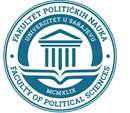 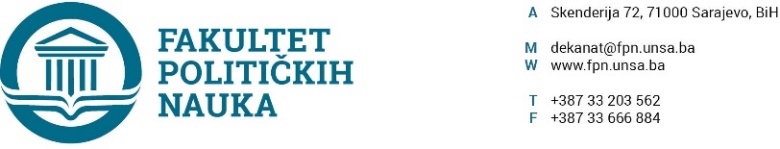 Datum: 12.04.2022.Četrnaesta redovna sjednicu Vijeća Fakulteta održana je 12.04.2022. godine u Amfiteatru Fakulteta, sa početkom u 11,00 h. Na sjednici Vijeća, za predloženi dnevni red i sve tačke dnevnog reda glasalo je 37 članova Vijeća i to: Babić Nina, Bajramović Zlatan, Bašić Sanela, Buljubašić Belma, Bakić Sarina, Brkić Šmigoc Jelena, Cerić Haris, Ćurak Nerzuk, Duraković Jasna, Džafić Adnan, Emirhafizović Mirza, Fejzić Fahira, Fejzić Elvis, Forić Samir, Gadžo Šašić Sabira, Kapidžić Damir, Karčić Hamza, Mujagić Nermina, Miković Borjana, Osmić Amer, Praskač-Salčin Irena, Repovac Nikšić Valida, Smajić Mirza, Spahić Ehlimana, Huruz Elma, Sefo Mustafa, Šljivo Grbo Amila, Šadić Sanela, Termiz Dževad, Turčalo Sead, Turčilo Lejla, Vajzović Emir, Dudić Sijamija Anida, Čustović Enita, Sušić Osman, Inela Subašić, Sanjin Mahmutović.Prof. dr. Zarije Seizović, prof.dr. Halima Sofradžija i prof.dr. Nedreta Šerić opravdali su svoje odsustvo.Dnevni Red: Usvajanje Zapisnika sa trinaeste redovne sjednice Vijeća Fakulteta od 15.03.2022.godine;Informacija o izvršenim izborima u zvanja;Usvajanje prijedloga tema, mentora i sastava komisija na drugom ciklusu studija (3+2 i 4+1);Usvajanje izvještaja o ocjeni završnih radova na drugom ciklusu studija (3+2 i 4+1);Doktorski studij – treći ciklus studija;Usvajanje prijedloga Odluke o izboru nastavnika u naučno-nastavno zvanje redovan profesor na naučnu oblast “Politologija”;Utvrđivanje potrebe i prijedloga raspisivanja konkursa za izbor akademskog osoblja u naučno-nastavno zvanje vanredan profesor na naučnu oblast “Žurnalistika/Komunikologija”;Imenovanje članova Komisije za izbor članova akademskog osoblja u nastavno-naučno zvanje docent na naučnu oblast Žurnalistika/Komunikologija;Usvajanje Zaključaka i Odluka o provedenim postupcima ekvivalencije na Fakultetu;Usvajanje Prijedloga Odluke o davanju saglasnosti na angažman nastavnika sa druge visokoškolske ustanove;Usvajanje Odluke o davanju saglasnosti za dodjelu počasnog zvanja profesor emeritus;Imenovanje članova  Komisije za prijem i upis studenata u I (prvu) godinu, I (prvog) i II (drugog) ciklusa studija na Univerzitet u Sarajevu - Fakultetu političkih nauka u studijskoj 2022/2023. godini;Tekuća pitanja.OBRAZLOŽENJE:Ad 1. (Usvajanje Zapisnika sa trinaeste redovne sjednice Vijeća Fakulteta od 15.03.2022.godine);Zapisnik usvojen jednoglasno.Ad 2.  (Informacija o izvršenim izborima u zvanja);U zvanje vanredne profesorice za oblast Sociologija izabrana je dr. Sarina Bakić.Ad 3.  (Usvajanje prijedloga tema, mentora i sastava komisija na drugom ciklusu studija (3+2) i (4+1));Odluka o odobravanju tema završnih (magistarskih) radova i imenovanju mentora i članova Komisija za ocjenu i odbranu, na odsjeku Žurnalistika/Komunikologija Fakulteta političkih nauka Univerziteta u Sarajevu, usvojena je jednoglasno. Odluka o odobravanju tema završnih (magistarskih) radova i imenovanju mentora i članova Komisija za ocjenu i odbranu, na odsjeku Politologija Fakulteta političkih nauka Univerziteta u Sarajevu, usvojena je jednoglasno. Odluka o odobravanju tema završnih (magistarskih) radova i imenovanju mentora i članova Komisija za ocjenu i odbranu, na odsjeku Sigurnosnih i mirovnih studija Fakulteta političkih nauka Univerziteta u Sarjevu, usvojena je jednoglasno. Odluka o odobravanju tema završnih (magistarskih) radova i imenovanju mentora i članova Komisija za ocjenu i odbranu, na odsjeku Sociologija Fakulteta političkih nauka Univerziteta u Sarajevu, usvojena je jednoglasno. Odluka o odobravanju tema završnih (magistarskih) radova i imenovanju mentora i članova Komisija za ocjenu i odbranu, na odsjeku za Socijalni rad Fakulteta političkih nauka Univerziteta u Sarajevu, usvojen je jednoglasno. Odluka o usvajanju teme kandidata, imenovanju mentora i Komisije za ocjenu i odbranu magistarskog rada (STUDIJ 4+1) usvojena je jednoglasno za kandidata ERNESTA IMAMOVIĆA pod naslovom: „ULOGA PARLAMENTARNE SKUPŠTINE BIH U PROCESU EVROPSKIH INTEGRACIJA“.Za mentora je imenovan  prof. dr. Elmir Sadiković.Ad. 4.  (Usvajanje izvještaja o ocjeni završnih radova na drugom ciklusu studija (3+2 i 4+1);Odluka o usvajanju Izvještaja Komisija za ocjenu i odbranu na Odsjeku Politologija, usvojena je jednoglasno.Odluka o usvajanju Izvještaja Komisija za ocjenu i odbranu na Odsjeku Sigurnosne i mirovne studije, usvojena je jednoglasno.Odluka o usvajanju Izvještaja Komisija za ocjenu i odbranu na Odsjeku Socijalni rad, usvojena je jednoglasno.Odluka o usvajanju Izvještaja Komisija za ocjenu i odbranu na Odsjeku Komunikologiju/žurnalistiku, usvojena je jednoglasno.Odluka o usvajanju Izvještaja Komisija za ocjenu i odbranu na Odsjeku Sociologija, usvojena je jednoglasno.USVAJANJE IZVJEŠTAJA O OCJENI MAGISTARSKIH RADOVA (4+1)USMJERENJE EVROPSKE INTEGRACIJEKandidatkinja Elvira Baždar -KadrićNaslov magistarskog rada: „REGIONALIZACIJA BOSANSKOHERCEGOVAČKOG PROSTORA, SA OSVRTOM NA USPOSTAVU I FUNKCIONISANJE REGIONALNE STRUKTURE U ORGANIZACIJI PRIVREDNE KOMORE FEDERACIJE BOSNE I HERCEGOVINE“Komisija u sastavu:Prof. dr. Elmir Sadiković-predsjednik,Prof. dr. Mirko Pejanović, prof. emeritus-član/mentor,Prof. dr. Ehlimana Spahić-član,Prof. dr. Nedžma Džananović-Miraščija-zamjenk članasačinila je pozitivan Izvještaj.Zapisničar: mr. Osman SušićOdsjek politologije je usvojio Izvještaj.Vijeće Fakulteta donijelo je Odluku o prihvatanju Izvještaja o ocjeni magistarskog rada i zakazivanju javne odbrane.USMJERENJE NACIONALNA SIGURNOST I DEMOKRATSKO DRUŠTVOKandidat Bekim VejseliNaslov magistarskog rada: „PREKOGRANIČNA SARADNJA BOSNE I HERCEGOVINE I REPUBLIKE SRBIJE U OBLASTI ILEGALNIH MIGRACIJA“Komisija u sastavu:Prof. dr. Vlado Azinović-predsjednik,Prof. dr. Mirza Smajić-član/mentor,Prof. dr. Zlatan Bajramović-član,Prof. dr. Emir Vajzović-zamjneik članasačinila je pozitivan Izvještaj.Vijeće Fakulteta donijelo je Odluku o prihvatanju Izvještaja o ocjeni magistarskog rada i zakazivanju javne odbrane.Odsjek sigurnosnih i mirovnih studija je prihvatio Izvještaj.Datum odbrane: četrvtak, 21.04.2022. godine u 11:00 sati.Vijeće Fakulteta donijelo je Odluku o prihvatanju Izvještaja o ocjeni magistarskog rada i zakazivanju javne odbrane.Kandidatkinja Eldina AgićNaslov magistarskog rada: „SISTEM UPRAVLJANJA U KAZNENO-POPRAVNIM DOMOVIMA U FEDERACIJI BOSNE I HERCEGOVINE: STUDIJA SLUČAJA: KAZNENO-POPRAVNI ZAVOD ZATVORENOG TIPA ZENICA“Komisija u sastavu:Prof. dr. Zarije Seizović-predsjednik,Prof. dr. Zlatan Bajramović-član/mentor,Prof. dr. Mirza Smajić-član,Prof. dr. Emir Vajzović-zamjenik članasačinila je pozitivan Izvještaj.Odsjek sigurnosnih i mirovnih studija je prihvatio Izvještaj.Datum odbrane: četrvtak, 21.04.2022. godine u 12:00 sati.Vijeće Fakulteta donijelo je Odluku o prihvatanju Izvještaja o ocjeni magistarskog rada i zakazivanju javne odbrane.Kandidat Edvin MuminovićNaslov magistarskog rada: „UPRAVLJANJE I RUKOVOĐENJE U ORUŽANIM SNAGAMA BOSNE I HERCEGOVINE U OPERACIJAMA PODRŠKE MIRU“Komisija u sastavu:Prof. dr. Emir Vajzović-predsjednik,Prof. dr. Zlatan Bajramović-član/mentor,Doc. dr. Selma Ćosić-član,Prof. dr. Zarije Seizović-zamjenik članasačinila je pozitivan Izvještaj.Odsjek sigurnosnih i mirovnih studija je prihvatio Izvještaj.Datum odbrane: četrvtak, 21.04.2022. godine u 13:00 sati.Vijeće Fakulteta donijelo je Odluku o prihvatanju Izvještaja o ocjeni magistarskog rada i zakazivanju javne odbrane.Ad 5.  (Doktorski studij – treći ciklus studija;);IMENOVANJE KOMISIJA ZA OCJENU USLOVA KANIDATA I PODOBNOSTI TEMA DOKTORSKIH DISERTACIJA (konačne prijave tema)ISTRAŽIVAČKO POLJE SOCIOLOGIJAKandidat mr. Nerin DizdarNaslov prijavljene teme doktorske disertacije: „JEZIČKA REKONTEKSTUALIZACIJA I PROCES REKONSTRUIRANJA KULTURNO-DRUŠTVENOG PORETKA U BOSNI I HERCEGOVINI“Vijeće doktorskog studija je predložilo sljedeći sastav Komisije:Prof. dr. Senadin Lavić-predsjednik (predloženi mentor),Prof. dr. Esad Delibašić-član, vanredni profesor Filozofskog fakulteta Univerziteta u Zenici, doktor socioloških nauka (predloženi komentor),Doc. dr. Amer Osmić-član.Vijeća doktorskog studija, na sjednici Vijeća Fakulteta političkih nauka održanoj 12.04.2022. godine donijelo je Odluku o prijedlogu članova Komisije za ocjenu podobnosti teme doktorske disertacije i uslova kandidata.Vijeća Fakulteta političkih nauka održanoj 12.04.2022. godine donijelo je Odluku o prijedlogu članova Komisije za ocjenu podobnosti teme doktorske disertacije i uslova kandidata.Kandidatkinja Edita CuranovićNaslov prijavljene teme doktorske disertacije: “(NE)POŠTIVANJE PRAVA DJETETA U NASTAVNOM PROCESU KAO ZNAČAJAN FAKTOR KVALITETE OBRAZOVANJA”Vijeće doktorskog studija je predložilo sljedeći sastav Komisije:Prof. dr. Haris Cerić-predsjednik (predloženi mentor),Prof. dr. Adnan Džafić-član,Prof. dr. Sarina Bakić-član.Vijeća Fakulteta političkih nauka održanoj 12.04.2022. godine donijelo je Odluku o prijedlogu članova Komisije za ocjenu podobnosti teme doktorske disertacije i uslova kandidata.ODREĐIVANJE DATUMA ODBRANE DOKTORSKE DISERTACIJESenat Univerziteta u Sarajevu je imenovao Komisiju za odbranu doktorske disertacije                                                                         kandidata mr. Halima Alibašića, te je potrebno odrediti datum odbrane koji će potvrditi Vijeće Fakulteta.Prof. dr. Šemso Tucaković, prof. emeritus, mentor pri izradi doktorske disertacije pod naslovom: „BOSANSKOHERCEGOVAČKA DIJASPORA U NJEMAČKOJ – KOMUNIKOLOŠKI ASPEKT “, kandidata mr. Halima Alibašića uz prethodnu saglasnost članova Komisije (prof. dr. Fahira Fejzić-Čengić-predsjednik i doc. dr. Mustafa Sefo-član) predložio je da se odbrana zakaže za ponedjeljak, 09.05.2022. godine u 11,00 sati.Zapisničar na odbrani: Anida Dudić-Sijamija, MA.Vijeće doktorskog studija je prihvatilo prijedlog mentora o datumu odbrane doktorske disertacije.Vijeće Fakulteta je, na sjednici održanoj 12.04.2022. godine, donijelo Odluku o mjestu, danu i satu odbrane doktorske disertacije.Ad 6.  (Usvajanje prijedloga Odluke o izboru nastavnika u naučno-nastavno zvanje redovan profesor na naučnu oblast “Politologija”);Komisija za pripremanje prijedloga za izbor akademskog osoblja po raspisanom konkursu na naučnu oblast „Politologija” dostavila je Vijeću Univerziteta u Sarajevu - Fakulteta političkih nauka Izvještaj sa prijedlogom za izbor u zvanje dr. Elmira Sadikovića na naučnu oblast „Politologija“ na Univerzitetu u Sarajevu - Fakultetu političkih nauka. Na sjednici odsjeka Politologija održanoj 07.04.2022. godine, Izvještaj je usvojen, te je predložen Vijeću Fakulteta na daljnju proceduru. Vijeće Fakulteta političkih nauka je na sjednici održanoj 12.04.2022. godine razmatralo Izvještaj Komisije i utvrdilo prijedlog Odluke o izboru u zvanje redovan profesor, dr. Elmira Sadikovića, na naučnu oblast “Politologija” Univerziteta u Sarajevu - Fakulteta političkih nauka.Ad 7.  (Utvrđivanje potrebe i prijedloga raspisivanja konkursa za izbor akademskog osoblja u naučno-nastavno zvanje vanredan profesor na naučnu oblast “Žurnalistika/Komunikologija”;Na sjednici odsjeka Žurnalistika/Komunikologija održanoj 11.04.2022. godine članovi Odsjeka predložili su i jednoglasno podržali pokretanje procedure za izbor u više zvanje i raspisivanje Konkursa za izbor nastavnika u zvanje vanredan profesor na naučnu oblast Žurnalistika/Komunikologija, obzirom da je član odsjeka u zvanju docenta ispunio uslove za izbor u zvanje vanrednog profesora. U skladu sa navedenim, Vijeće Univerzitet u Sarajevu - Fakulteta političkih nauka na sjednici održanoj 12.04.2021. godine, donijelo je Prijedlog Odluke o utvrđivanju potrebe i prijedloga raspisivanja konkursa za izbor akademskog osoblja 1. NASTAVNIK (izbor u naučnonastavno zvanje vanredan profesor) na naučnu oblast „Žurnalistika/Komunikologija“ ....................................................... 1 izvršilac (puno radno vrijeme).Ad 8.  (Imenovanje članova Komisije za izbor članova akademskog osoblja u nastavno-naučno zvanje docent na naučnu oblast Žurnalistika/Komunikologija;:Vijeće Fakulteta političkih nauka Univerziteta u Sarajevu na sjednici održanoj 12.04.2022. godine donijelo je Odluku imenovanju Komisije za izbor nastavnika.  U Komisiju za izbor nastavnika – docenta na naučnu oblast „Žurnalistika/Komunikologija“ Univerziteta u Sarajevu - Fakulteta političkih nauka, imenuju se sljedeći članovi: 1. prof.dr. Fahira Fejzić - Čengić - predsjednica Komisije; 2. prof.dr. Lejla Turčilo - članica Komisije; 3. prof.dr. Belma Buljubašić - članica Komisije;Ad 9.  (Usvajanje Zaključaka i Odluka o provedenim postupcima ekvivalencije na Fakultetu);Zaključci I Odluke o ekvivalenciji usvojeni su za kandidate:Drežnjak MirzaHrvat ElvisKovačević DžihadLučkin HasenaŽutić SenadaVrabac EdinaAd 10.  (Usvajanje Prijedloga Odluke o davanju saglasnosti na angažman nastavnika sa druge visokoškolske ustanove;);Vijeće Fakulteta političkih nauka na sjednici održanoj dana 12.04.2022 donijelo je Prijedlog odluke o radnom angažmanu člana akademskog osoblja bez zasnivanja radnog odnosa  sa druge visokoškolske ustanove u ljetnom semestru akademske 2021/2022. godine za Prof.  dr. Adis Maksić, zaposlen na Internacionalnom Burch Univerzitetu, anagažuje se na Univerzitetu u Sarajevu -Fakultetu političkih nauka, radi izvođenja nastave i obavljanja ispitnih aktivnosti na predmetu „Post-sovjetske studije“ (3+2), ljetni semestar, drugi ciklus studija, na Odsjeku Politologija, usmjerenje Međunarodni odnosi i diplomatija. Utvrđeni Prijedlog odluke upućuje se na konačno odlučivanje Senatu Univerziteta u Sarajevu.Ad 11.  (Usvajanje Odluke o davanju saglasnosti za dodjelu počasnog zvanja profesor emeritus;);Univerzitetu u Sarajevu - Fakultetu političkih nauka, dana 16.03.2022. godine, dostavljen je prijedlog za davanje saglasnosti za dodjelu počasnog zvanja profesor emeritus penzionisanom redovnom profesoru Univerzitet u Sarajevu – Filozofskog fakulteta Dizdar dr. Srebrenu uz popratni materijal. Na osnovu dostavljenog materijala članovi Vijeća Fakulteta upoznali su se sa djelom i radom pomenutog profesora, te je Vijeće na sjednici održanoj 12.04.2022. godine, donijelo Odluku o davanju saglasnosti za dodjelu počasnog zvanja profesora emeritusa.Ad 12. (Imenovanje članova  Komisije za prijem i upis studenata u I (prvu) godinu, I (prvog) i II (drugog) ciklusa studija na Univerzitet u Sarajevu - Fakultetu političkih nauka u studijskoj 2022/2023. godini);Vijeće Fakulteta političkih nauka Univerziteta u Sarajevu na sjednici održanoj 12.04.2022. godine donijelo je Odluku o imenovanju Komisije za prijem i upis studenata u I (prvu) godinu, I (prvog) i II (drugog) ciklusa studija na Fakultetu političkih nauka Univerziteta u Sarajevu u studijskoj 2022/2023. godini. U Komisiju za prijem i upis studenata u I (prvu) godinu, I (prvog) i II (drugog) ciklusa studija na Fakultetu političkih nauka Univerziteta u Sarajevu (u nastavku: Fakultet) u studijskoj 2022/2023. godini imenuju se: 1. Prof.dr. Elvis Fejzić, prodekan za nastavu – predsjednik, 2. Prof.dr. Elmir Sadiković, šef odsjeka Politologije, 3. Prof.dr. Valida Repovac Nikšić, šef odsjeka Sociologije, 4. Prof.dr. Lejla Turčilo, šef odsjeka Žurnalistike/Komunikologije, 5. Prof.dr. Mirza Smajić, šef odsjeka Sigurnosnih i mirovnih studija, 6. Prof.dr. Dževad Termiz, šef odsjeka Socijalni rad, 7. Umihana Mahmić, sekretar Fakulteta, 8. Sanin Katica, rukovodilac Službe za nastavu i rad sa studentimaAd 13.  (Tekuća pitanja);13.1. U okviru tekućih pitanja dekan je obavijestio prisutne da kontrole radnog vremena putem kartica za uposlenike neće biti. Postoji ideja da se studentima uvedu kartice radi evidentiranja prisustva na nastavi.U vezi s naprijed navedenim, prof. dr Lejla Turčilo istakla je problem neprisustvovanja na nastavi redovnih i redovnih samofinansirajućih studenta, a s tim u vezi prof. dr. Jasna Duraković je dodala da evaluacija ne daje stvarnu sliku, budući da nastavnike ocjenjuju studenti koji nisu prisustvovali nastavi. Prof. dr. Elvis Fejzić ukazao je na članove 26. i 45. Pravila studiranja za prvi, drugi ciklus studija, integrirani, stručni i specijalistički studij na Univerzitetu u Sarajevu, te dodao da je prisustvo na nastavi regulisano pravnim propisima. Što moraju poštovati svi studenti, a o obavezi prisustva studenata, predmetni nastavnik treba upoznati studente.13.2. Dekan je obavijestio prisutne da novac za rad preko norme osigurava Vlada KS, a ne Fakultet.Dodao je da je u narednom periodu planirano zaposlenje šest asistenata i jednog nastavnika na pola radnog vremena.Isplata za rad preko norme planirana je u mjesecu maju, junu, oktobru i novembru.13.3. Prof. dr. Jasna Duraković istakla je da se web stranica ne ažurira i da se treba na tome raditi.Zapisničar                                                                                                         DEKANAdila Odobašić Mujačić                                                                                     Prof.dr. Sead Turčalo